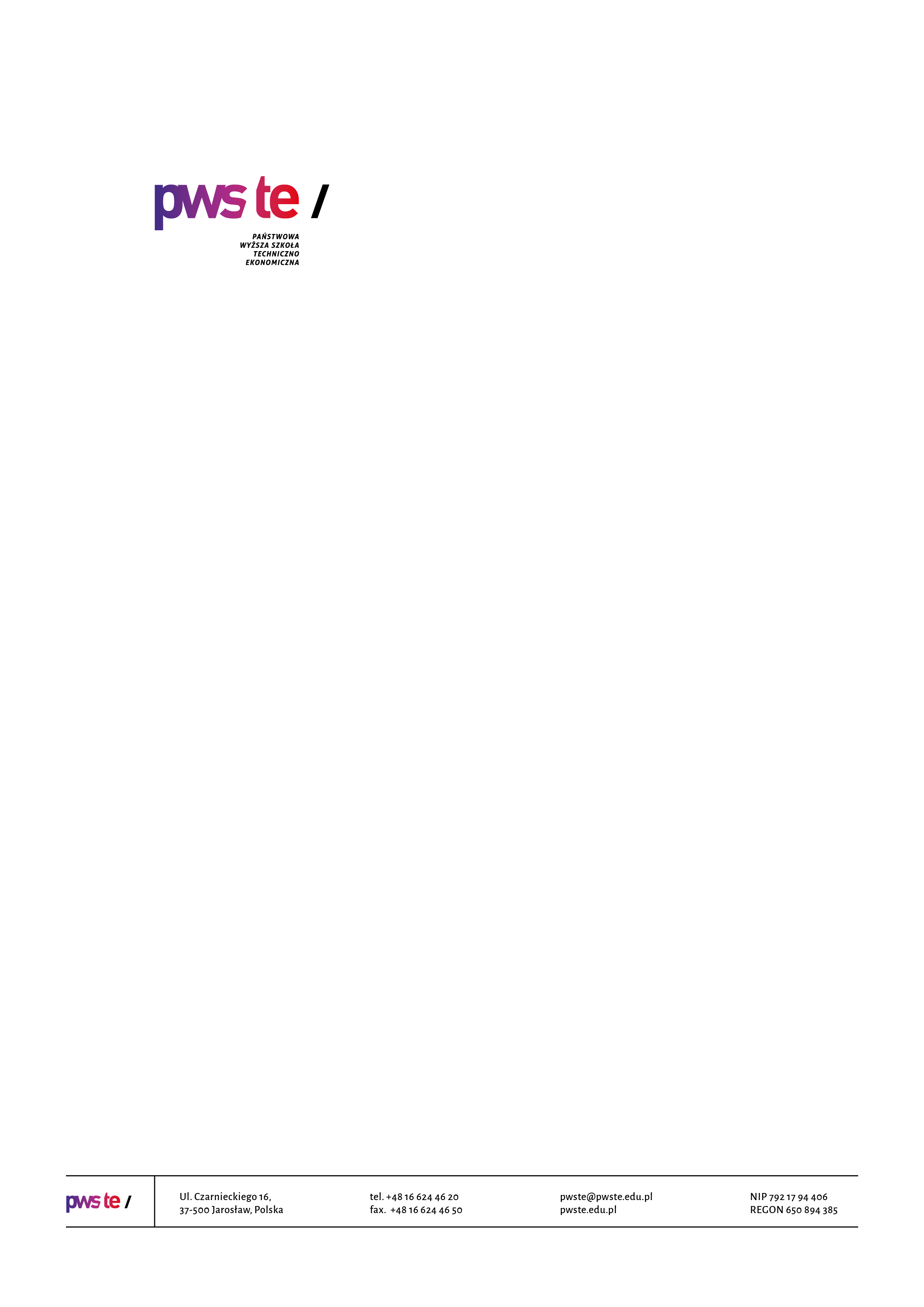 Raport z badańrok akademicki 2020/2021Studencka ankieta dla osób przyjętych na I rok studiówInstytut Ochrony ZdrowiaKierunek pielęgniarstwoStudia pierwszego stopniaOpracowanie:Dział KształceniaJarosław, listopad 2020Wprowadzenie W dniach od 3 listopada do 17 listopada 2020 roku przeprowadzone zostało badanie ankietowe osób przyjętych na pierwszy rok studiów w roku akademickim 2020/2021.Celem procesu badawczego było pozyskanie opinii osób rozpoczynających studia 
w Państwowej Wyższej Szkole Techniczno-Ekonomicznej im. ks. Bronisława Markiewicza 
w Jarosławiu, na temat atrakcyjności jej oferty edukacyjnej oraz efektywności działań promocyjnych.W badaniu udział wzięło 85 studentów pierwszego roku kierunku pielęgniarstwo, studia pierwszego stopnia, co stanowiło 59,9% wszystkich studentów, do których została wysłana ankieta.W ankiecie uwzględnione zostały takie pytania, jak – źródło informacji na temat oferty dydaktycznej, powód wyboru danego kierunku studiów, ocena procesu rekrutacji oraz oczekiwania wobec rozpoczętych studiów na Uczelni.Zebrany materiał został poddany szczegółowej analizie i przedstawiony w niniejszym raporcie. Ze względu na ilościowy charakter, dane zostały zaprezentowane w formie diagramów oraz tabel.Kierunek pielęgniarstwo studia pierwszego stopniaMetryczka PłećPowiatWybór kierunku studiówDlaczego wybrałeś/wybrałaś swój kierunek studiów?Inne:mam umowę do końca roku, myślałem, że będę mógł otrzymywać stypendium od lutego, ale w moim przypadku chyba nie jest to możliwe. Dlatego zastanawiam się poważnie nad kontynuacją studiów (1 osoba).RekrutacjaCzy brałeś/brałaś udział w tegorocznej rekrutacji na inne uczelnie wyższe (poza PWSTE 
w Jarosławiu)?Inne uczelnie wyższe, na których student brał udział w rekrutacji:WSIZ (5 osób);Rzeszów (1 osoba);UJ Kraków (1 osoba);UJK w Kielcach (1 osoba);Uniwersytet Rzeszowski (15 osób);pielęgniarstwo (2 osoby);Uniwersytet Opolski (1 osoba);WSPIA (1 osoba);UMCS w Lublinie(1 osoba);Politechnika Rzeszowska (1 osoba).Skąd czerpałeś/czerpałaś informacje o PWSTE w Jarosławiu?Inne:własne poszukiwania uczelni (1 osoba);rodzice mi powiedzieli (1 osoba).Jak oceniasz proces rekrutacji?OczekiwaniaJakie są Twoje oczekiwania wobec studiów rozpoczętych w PWSTE w Jarosławiu?osiągnięcie licencjatu;zakończenie ich ze skutkiem pozytywnym, zdobycie wiedzy do pracy;zdobycie wiedzy, kwalifikacji do pełnienia zawodu;dobre przygotowanie praktyczne;kształcenie praktyczne, teoretyczne i zawodowe na poziomie norm państwowych;zdobycie wykształcenia na kierunku pielęgniarstwo, zdobycie wiedzy i umiejętność wykonania w miarę możliwości odbyciu praktyki;wyrozumiałość w stosunku do osób pracujących;wysoki kompetencje do wykonywania zawodu, wyrozumiałe podejście do studenta, tolerancja obecności dla osób pracujących;liczę na zdobycie wiedzy praktycznej, która pomoże mi w późniejszej pracy;możliwość zdobycia potrzebnych umiejętności i wiedzy aby pracować w zawodzie pielęgniarki ewentualna pomoc w zorganizowaniu indywidualnego toku nauczania 
w przypadku trudności pogodzenia pracy z nauką;dobre przygotowanie do zawodu;brak, jest w porządku;wiele możliwości, rozwoju, przychylności wobec studenta, wyrozumiałości, dobrego poziomu i nietrzymania się sztywnych zasad;zdobycie odpowiedniej wiedzy teoretycznej i praktycznej;chciałabym ukończyć studia z jak najlepsza wiedzą;nabycie najwyższej wiedzy praktycznej;zdobyć wykształcenie w zawodzie pielęgniarki, nabyć wiedzę potrzebną pielęgniarce w pracy w szpitalu z pacjentem;zdobycie wysokiej wiedzy na wybranym kierunku;zdobycie umiejętności rzeczywistych potrzebnych w przyszłej pracy;obrona na 5;możliwość ukończenia studiów;nie mam;możliwość praktyk już od 1 roku studiowania;zdobycie przydatnej wiedzy i umiejętności zawodowych;zdobyć zawód oraz wykształcenie;oczekuje że studia zaoferuje mi dużo wiedzy praktycznej do zawodu który wybrałam;mam nadzieje że będzie miła i przyjazna atmosfera oraz świetni nauczyciele;umożliwienie mi poznania informacji, procedur niezbędnych do pracy w przyszłości a także pomoc przy wprowadzaniu treści teoretycznych w praktykę;oczekuję zdobyć wiedze;zdobycie większych kwalifikacji do dalszej pracy zawodowej;ukończyć je;zdobycie wiedzy i praktyki;lepsza organizacja - brak codzienny zmian planu;chce zdobyć zawód, który zapewni mi prace;zdobycie dyplomu;moimi największymi oczekiwaniami jest to aby ukończyć mój kierunek bez problemów (biorąc np. sytuację panującą na świcie i w Polsce);zdobyć wiedzę;wykształcenie, dobra praca, możliwość kontaktu z ludźmi;przygotowanie do zawodu;dużo przydatnej wiedzy i praktycznych informacji w zakresie kierunku studiów przydatnych w późniejszym czasie;nie mam wszystko jest idealnie;żadne;Szanowni Państwo Moje oczekiwania wobec studiów to ukończenie kierunku pielęgniarstwo, zdobycie praktycznej i niezbędnej wiedzy, odbycie praktyk w szpitalach, powrót na uczelnie odbywanie zajęć na uczelni z zajęć praktycznych pogłębianie i zdobywanie, jeśli będę kontynuował naukę w związku z tym, iż nie przysługuje mi prawo do stypendiów, nie wiem czy będę w stanie ją kontynuować. Pogodzenie studiów z pracą jest bardzo trudne dodatkowo mam mnóstwo obowiązków w związanych ze starostwem mojego roku;aby bardziej ludzko podchodzono w centrum obsługi studenta a nie jak do przedmiotu ,każdej osobie powinni wyjaśnić jeśli czegoś nie wie lub nie umie wypełnić, a nie telefonów nie odbierać i studentów nie wpuszczać;wszystko jest ok, nie mam żadnych oczekiwań;zdobycie pracy;dobrze przygotować nas do zawodu;zdobycie praktyki zawodowej;możliwość połączenia nauki z pracą;praktyczne przygotowanie do wykonywanego zawodu;duży nacisk na zdobywanie umiejętności praktycznych;zdobycie wymarzonego zawodu;dobre przygotowanie do wykonywania zawodu;możliwość zdobycia wiedzy i wykształcenia by móc pracować i jednocześnie pomagać innym;chciałabym po prostu zostać dobrze przygotowana do pracy;zdobycie wystarczającej wiedzy aby podjąć pracę w zawodzie;mam nadzieję ,że zdobędę wystarczającą wiedzę która umożliwi mi w przyszłości podjęcie się pracy;duża wiedza praktyczna;zależy mi najbardziej na wiedzy teoretycznej, którą będę mogła wykorzystać w późniejszym czasie w pracy. Częste zajęcia z podstaw pielęgniarstwa są według mnie bardzo dobrze 
i sprawnie prowadzone więc na dzień dzisiejszy jestem zadowolona;duża ilość zajęć praktycznych, praktyk zawodowych aby przygotować się do zawodu nie tylko pod względem wiedzy ale i praktyki;zdobycie jak najlepszych umiejętność, dobre przygotowanie do wykonywanego zawodu;możliwość odrobienia praktyk zawodowych – pomoc uczelni, aktualizacje na bieżąco aplikacji mobilnej USOS;Dobre i solidne przygotowanie do pracy. Szacunek do studenta. Wymagania niewykraczające poza możliwości studenta;Uzyskanie odpowiedniej wiedzy dzięki której będę mogła dobrze wykonywać swój zawód w przyszłości;nabycie wiedzy i doświadczenia w praktyce;spodziewam się przede wszystkim dobrej atmosfery i miłego nastawienia ze strony wykładowców;dobra edukacja;solidne, konkretne wykształcenie. Profesjonalne przekazanie wiedzy. Miła i przyjazna atmosfera;zdobycie kwalifikacji do podjęcia pracy;dobre kształcenie praktyczne;dobrze wytłumaczenie i przygotowanie na laboratoriach ćwiczeniowych oraz miła atmosfera.Rekomendacje do raportu z badań„Studencka ankieta dla osób przyjętych na I rok studiów”Celem badania było pozyskanie opinii osób rozpoczynających studia na danym kierunku na temat atrakcyjności oferty edukacyjnej Państwowej Wyższej Szkoły Techniczno-Ekonomicznej im. ks. Bronisława Markiewicza w Jarosławiu. 
W kwestionariuszu poruszone zostały zagadnienia dotyczące powodów wyboru danego kierunku studiów, źródeł informacji na temat oferty dydaktycznej oraz oceny procesu rekrutacji. Respondenci mieli również możliwość przedstawienia swoich oczekiwań wobec studiów rozpoczętych w PWSTE w Jarosławiu.Rekomendacje do raportu z badań – rekomenduje się:dbałość o stałe podnoszenie jakości kształcenia przez nauczycieli akademickich na prowadzonych zajęciach oraz stosowanie precyzyjnej koncepcji kształcenia w zakresie przygotowania studenta do zawodu. Wynika to z faktu, iż kluczowym elementem, dla pozyskiwania nowych studentów, jest opinia kolegów studiujących w PWSTE.Podkreślenie – podczas prowadzenia działań promocyjnych – kształcenia zawodowego w PWSTE, współpracy z pracodawcami, oferty praktyk, a także innych licznych możliwości rozwoju zainteresowań studentów, poprzez działalność w kołach naukowych czy organizacjach studenckich.Zaprojektowanie i wdrożenie w Instytucie szczegółowego planu działań służącego zwiększeniu skuteczności procesu promocji.Zwiększenie zainteresowania ofertą dydaktyczną PWSTE w Jarosławiu także osób 
z innych okolicznych województw. Zintensyfikowanie działań promocyjnych 
w województwach innych niż podkarpackie, mogłoby wpłynąć na podniesienie liczby kandydatów na studia w PWSTE w Jarosławiu.Liczba studentów, do których została wysłana ankietaLiczba studentów, którzy wypełnili ankietęZwrotność1428559,90%System Internetowej Rejestracji Kandydatów (IRK)Dostępność informacjiObsługa Biura Rekrutacji